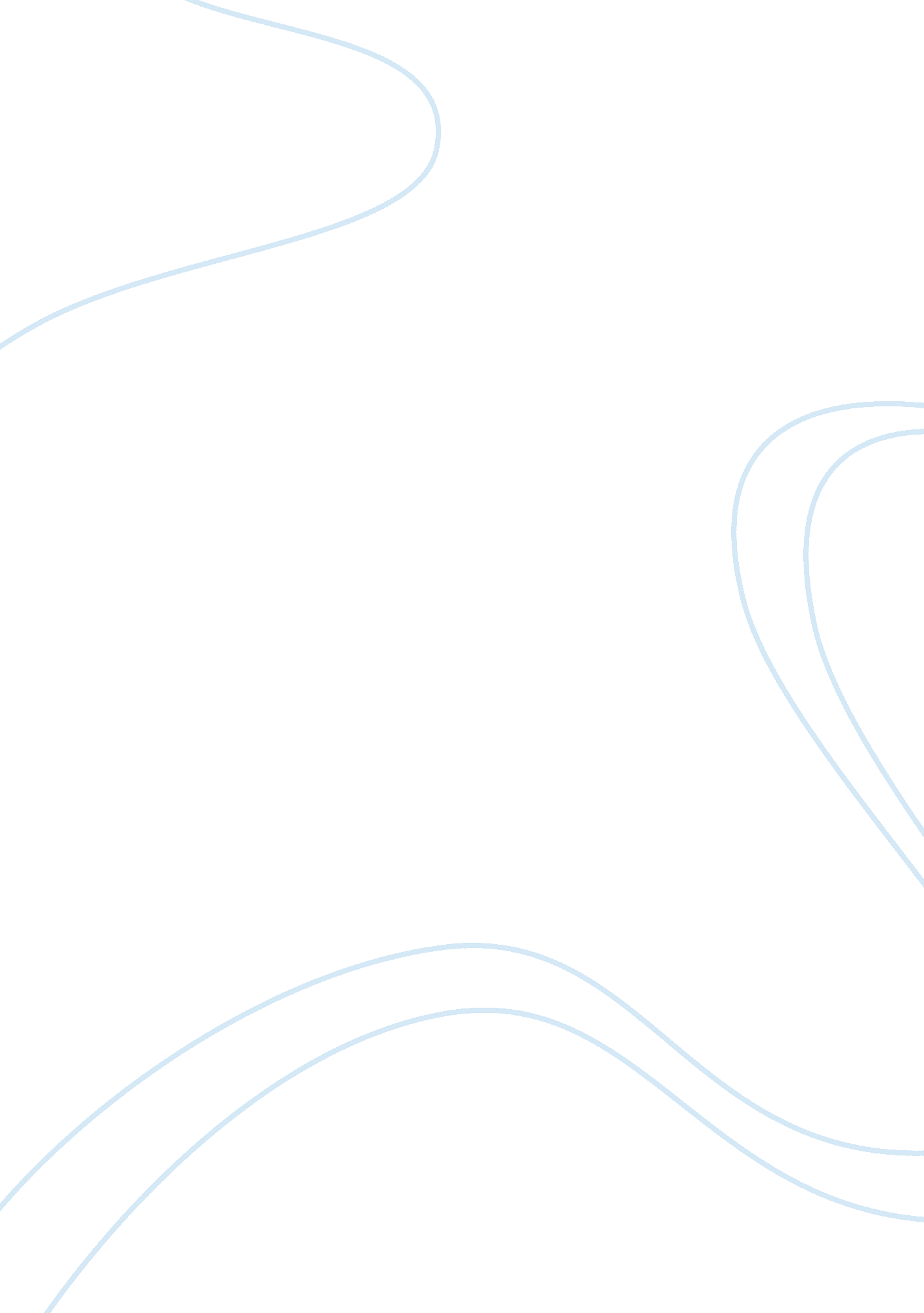 Women's rights are human rightsSociology, Human Rights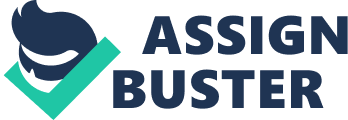 The Unbroken Pandemonium A Rhetorical Analysis of “ Women’s rights are Human Rights" by Hilary Rodman Clinton. Many people choose to believe that women rights issues only affect Muslim countries, but that logic is so far from the truth. Women’s rights around the world are just as important as all other issues, and it is a critical indicator towards understanding general worldwide existence. There is also that group of people, who believe that women’s rights are not as big an issue as they were in the United States, some 150 years ago — which is simply far from being true. The rhetoric in empowering women has always been an ongoing subject in all countries, and we find that to date, numerous issues still exist in all areas of life; some of which range from cultural, political and the socio-economic aspects of life itself. When Hilary Rodman Clinton conveyed her speech at the U. N. 4th World Conference in Beijing China, in September 1995, her one significance fight was to bring a renewed strength to the women in Beijing. She needed to let them know that the struggles, the abuse, the killings and every mishap they encountered on a day-to-day basis, are not a singular struggle, but instead a cohesive struggle, which needed not ever happen again. Therefore, the fight for equality, justice and peace for all; It had to be a common and continuous goal, which had to reign in Beijing; by making sure that no child or mother ever had to suffer, and that every woman in Beijing, would arise and be heard again. In her efforts to enable this speech spread far and wide, Hilary needed to use a ground breaking and effective delivery method, especially with her usage of pathos. In the rhetoric context in presenting this famous speech, towards the directive to stop the abuse of women rights; silence had to be broken and now was the time, hence Hilary Rodman Clinton needed to convey her message in a strong and eloquent manner: “ It is time to break the silence here in Beijing, and for the world to hear, let it be that human rights is women's rights, and women's rights are human rights, once and for all" The impact of her speech must have resonated in the auditorium to everyone who was available to listen — to men, women, children, to the Communist China Government and to “ ALL" governments and organizations around the world. Hilary Clinton had three target audience relating to her speech: Her 1st target audience is the women, whom she spoke to directly; on how every woman needs to empower themselves through education, by becoming business oriented. This speech is primarily Chinese's government and every other governments/organizations that can assist by helping to promote, whilst also striving to make a commitment that women's rights have to become the human rights. China has been extensively condemned for their policy of one child per family. To enforce this policy, women have been forced into sterilization or abortions; there have also been constant and unpleasant reports of female infanticide (intentionally killing of an infant) by parents who seek the birth of a son. In this speech, Hilary Clinton In countries such as Beijing, woman's ill-treatment is rampant, and the standardization to imprison women into the cruelty that gender preference is what should be the way forward; just to have a better and structured development within the country; should not be deemed as the norm — but a complete paradox. Clinton uses ethos to convey her speech even further by letting the women in Beijing know that she has full credibility on matters at hand. She sited her credility by giving an account of skills/experience and the years it has taken her to consistenly work on issues relating to women, children and families. 'In the past 25 years, I have worked persistently on issues relating to women, children, and families'. and how inept her experience has brought her concerning the challenges at hand. in her years of past experiences . Furthermore, she points out additional and extensive background on her experience, as not only internationally inept, but also nationally and culturally motivated. " Over the pastnd a half years, I've had the opportunity to learn more about the challenges facing women in my countryClinton expresses profound concerns on issues that affect every country regards women’s rights such as: Rape, Battered women and Inequality on all spectrums. In this realm, she propels her speech with the use of Pathos by evoking the emotions from her listeners. She projects in her speech circumstances faced by women on a day-to-day basis. She then moves on to illustrate such violations in a graphical method, so that her message is ricocheted across nations. “ It is a violation of human rights when young girls are brutalized by the painful and degrading practice of genital mutilation. It is a violation of human rights when women are doused with gasoline, set on fire, and burned to death because their marriage dowries are deemed too small. It is a violation of human rights when women are denied the right to plan their own families, and that includes being forced to have abortions or being sterilized against their will. " Hilary Clinton emphasized on the Logos (logic) aspect of her speech in Beijing, to the women listeners. Her use of logos was relatively to the point, by drawing significant amount of years in history; concerning women suffrage in the United States. She draws on the specific amount of years at which women suffrage carried on in the United States (150 years). She also narrates on the precise statics in describing the length of organized struggle — a struggle which extended into a divisive philosophical war. Women suffrage was very much heightened back in those days, but 75 years later; victory is celebrated in the United States. The divisive war became a bloodless war; suffrage was finally achieved for women in America without a single gunshot being fired. “ In my country, we recently celebrated the 75th anniversary of Women’s Suffrage. It took 150 years after the signing of our Declaration of Independence for women to win the right to vote. Women’s right seems to be a continuous struggle. Hilary Clinton’s speech was given about 17 years ago and in Beijing to date, there has not been much of an action made or created in order to eradicate the suffrage of women’s rights. Women who are healthy, educated and empowered, have healthyeducated and confident children. Gender equality does not only empower women to overcome poverty by living a full productive live, but it will ultimately better the lives of children, families and countries overall. Hilary Rodman Clinton’s speech unlocked the minds of people all over the world regards the problems women face around the world; some of which, people tend to think never existed. Women’s rights and Human’s rights are still constantly violated to date, but this speech must have laid some very fundamental basis to give voice and empower women all over the world, that were forced to remain silent. 